                                                               Рефлексия                                               Приложение4.  Consigne : Regarde les présentations de tes camarades de classe. Apprécie-les ! Choisis les meilleures !                                                                                                     I. Appréciez les projets, les présentations (Оценить проекты, презентации)II.  Jugement porté sur soi-même     (0-5) (Самооценка)III.  Jugement porté sur les camarades de classe (Оценка работы одноклассников)      A mon avis, le leader du groupe c’est     __________________Présentation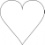 1. Stage linguistique (Marie et Sophie)2. Guelendjik (Egor)3. Sotchi (Hélène)4. Corfou (Rémi)5. Saint-Pétersbourg (Liouba)6. Milan (Daniel)7. Solovki (Germain)8. Saransk (Matveï)9. Vologda (Nastia)A mon avis, ....                                           Je trouve que....                     Je crois que ...1) Le projet  de ....                        est                               utile                    pour les touristes.                                                   n’ est pas                    intéressant            pour les voyageurs.2) La présentation de ...                 est               belle, magnifique / formidable/ amusante / drôle.                                                                          n’ est pas         bien faite / bien illustrée / bien réussie.                         au cours du travailà la leçonnouvelle information participation personnelle résultat que tu as possibilité de se réaliser 